入学して約一週間がたちました。子どもたちは、少しずつ学校にも慣れ、元気よく「はい」と手を挙げる姿は、もう立派な加南の子です。16日（火）からは給食が始まり、学校で過ごす時間が増えます。疲れを残さないように、ご家庭でもご協力をお願いします。お知らせとお願い１９日（金）　授業参観・ＰＴＡ総会・学年懇談会について授業参観　場所は各教室です。　　４時間目　１２：４０～１３：２５　生活　「たんじょうびれっしゃをつくろう」ＰＴＡ総会　　１３：３５～１４：２５　場所：体育館学年懇談会　　１４：３５～１５：２５　１年生の生活や学習について　場所：１組教室１６日（火）より、子どもたちだけでの下校が始まります。１６日以降も、子どもたちが慣れるまでは経路の途中や分散場所、学校までなど、お迎えをして下校の見守りを続けていただくよう、よろしくお願いいたします。男子の安全帽子のあごのゴムひもをまだつけていない方は、つけてください。風の強い日の登下校で、帽子が道路に飛ばされるということが起こっています。生活科でアサガオの種をまきます。水やり用にペットボトル（500mL）の用意をお願いします。４月２６日（金）までに記名をして持たせてください。ペットボトルキャップはいりません。心電図検査・尿検査について・尿の検査の実施・提出をよろしくお願いします。　回収日：４月１８日（木）、１９日（金）・心電図検査（４月２６日（金）実施）の問診票を後日配付します。必要事項を記入して、4月２２日（月）までに提出してください。放課後児童クラブ・ざりがにクラブ登録児童について日によって帰る場所が変わる場合、どちらに帰るのかしっかりお子さんに伝えておいてください。帰る場所を変更するときは、連絡帳でお知らせください。また、児童クラブやざりがにクラブにも連絡をお願いします。⑦　下校後、１５時半までは他の学年が授業をしています。学校で遊ぶことはできませんのでよろしくお願いします。⑧　学校保管する教科書類について　　あたらしいどうとく、あかるいこころ、ちたのとも、おんがくのおくりもの、　　おんがくワーク、しょしゃのきょうかしょ、へいしゅうせんせい、せいかつ、ずがこうさく⑨　算数の学習では、６月まで「さんすう　すたあとぶっく」を使用します。算数の時間は「すたあとぶっく」を持たせてください。「さんすう」の教科書は使用するまで学校保管します。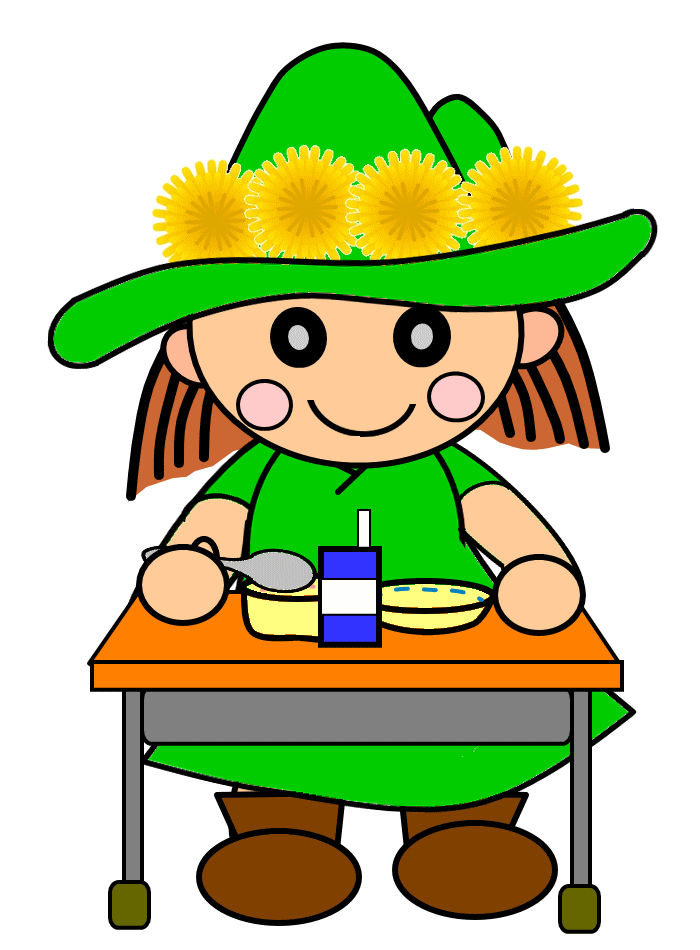 学習予定　（4月16日～19日）※まいにちのもちものをわすれないようにしましょう。☆体育は、天気や運動場や体育館の空き状況で実施日が変わることがあります。日もちもの1時間目2時間目3時間目4時間目下校予定４/１６（火）きゅうしょくかいしまいにちのもちものきゅうしょくセットこくごのほん・ノートさんすうのほん（すたあとぶっく）・ノートさんすうわくわくすたあとじしんひなんくんれんこくごひらがなきゅうしょくのじゅんびのしかた13:30１７（水）まいにちのもちものきゅうしょくセットこくごのほん・ノートたいそうふく（１５日に持ってきていない人）結核検診問診票（締め切り日）しんたいそくてい（計測がしやすい髪形）おんがくうたあそびをするこくごめいしこうかんをするきゅうしょくのじゅんびのしかた13:30１８（木）まいにちのもちものきゅうしょくセットこくごのほん・ノートけんにょうしんでんずけんさかかりのしごとについてたいいくおにあそびこくごひらがな13:30１９（金）さんかんびまいにちのもちものきゅうしょくセットさんすうのほん・ノートこくごのほん・ノートけんにょうせいかつがっこうたんけんさんすうおおいすくないこくごひらがなあつまってはなそうせいかつたんじょうびれっしゃをつくる13:35